.#16 count intro   -   CCW - 1 TAG - 1 RESTARTSECT.1 :    TRIPLE STEPS R FWD, TRIPLE STEPS L FWD, PADDLE TURN 1/4 L X2SECT.2 :    TRIPLE STEPS R FWD, ROCK STEP L FWD, COASTER STEP L BACK, SWAY R, SWAY L*final ici à 12h : ajouter pas PD à D (ENDING here: add step R to R side)SECT.3:   LOCKED TRIPLE R BACK, LOCKED TRIPLE L BACK, ROCK STEP R BACK, WALK R, WALK L (option: travelling pivots fwd 1/2 turn L X2)*restart ici mur/wall 4 à 9hSECT.4 :    ROCK STEP R SIDE & ROCK STEP L SIDE, SAILOR STEP L 1/4 TURN L, STEP 1/2 TURN L*tag ici mur 8 à 9h : répéter la section 4 et finir à 12h (TAG: REPEAT SECT.4 end of wall 8)Danse particulièrement dédicacée à mon amie Virginie qui rend mes rêves réalisables. Je serai toujours "by your side".This country line dance is dedicated to my friend Virginie who makes my dreams come true; I'll always be "by your side"!Association Loi 1901 (N° W953006406)www.countryonfire.comBy Your Side (fr)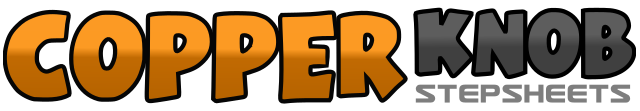 .......Count:32Wall:4Level:Beginner.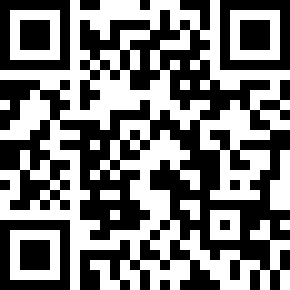 Choreographer:Sophie Ruhling (FR) - Décembre 2018Sophie Ruhling (FR) - Décembre 2018Sophie Ruhling (FR) - Décembre 2018Sophie Ruhling (FR) - Décembre 2018Sophie Ruhling (FR) - Décembre 2018.Music:By Your Side (feat. Chris Carmack) - Nashville CastBy Your Side (feat. Chris Carmack) - Nashville CastBy Your Side (feat. Chris Carmack) - Nashville CastBy Your Side (feat. Chris Carmack) - Nashville CastBy Your Side (feat. Chris Carmack) - Nashville Cast........1&2Avancer PD, avancer PG près de PD, avancer PD3&4Avancer PG, avancer PD près de PG, avancer PG5-61/4 tour G poser PD à D, poser PG à G   (9h)7-81/4 tour G poser PD à D, poser PG à G   (6h)1&2Avancer PD, avancer PG près de PD, avancer PD3-4rock step avant PG, revenir sur PD5&6reculer PG, reculer PD près de PG, avancer PG7-8sway PD à D, sway PG à G1&2reculer PD, reculer PG croisé devant PD, reculer PD3&4reculer PG, reculer PD croisé devant PG, reculer PG5-6rock step arrière PD, revenir sur PG7-8Avancer PD, avancer PG (ou 1/2 tour G reculer PD, 1/2 tour G avancer PG)1-2&rock step PD à D, revenir sur PG, poser PD au centre3-4rock step PG à G, revenir sur PD5&6croiser PG derrière PD, 1/4 tour G poser PD à D, poser PG à G   (3h)7-8Avancer PD, pivoter 1/2 tour G poser PG devant   (9h)